1.2.3. Der EnergieerhaltungssatzBei keinem Vorgang kann Energie neu entstehen oder verschwinden. Energie kann von einem Körper auf den anderen Körper übertragen und von einer Energieform in einen andere umgewandelt werden.Für die Mechanik gilt: Epot + Ekin = konstant.	
Der Energieerhaltungssatz der Mechanik gilt nur in abgeschlossenen Systemen (keine Reibung …).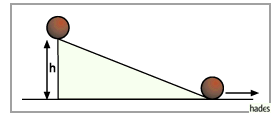 Ein Körper rollt eine 2 m hohe geneigte Ebene hinab. Welche Geschwindigkeit erreicht er am Fuß der Bahn?ges:	vgeg:	h = 2 mLösung:Energieansatz:oben: 				, da v = 0unten:	, da h =0		Nach dem Energieerhaltungssatz gilt:Der Körper erreicht also eine Geschwindigkeit von 6,3 m · s–1. Das sind etwa 22,6 km · h–1.Bei dieser Rechnung wurde die Reibung vernachlässigt.